NOMINALNOMINAL  (  effect-rate  ,  npery  )Description: Computes the nominal annual interest rate, given the effective rate and the number of compounding periods per year.Mathematical Formula:NOMINAL is related to EFFECT: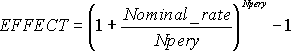 Arguments:Return Type and Value: number – The nominal annual interest rate.However, ifeffect-rate ≤ 0, #NUM! is returned.npery < 1, #NUM! is returned.[Example:

NOMINAL(0.053543,4) results in 5.2500%

end example]NameTypeDescriptioneffect-ratenumberThe effective interest rate.nperynumberThe number of compounding periods per year, truncated to integer.